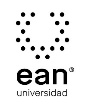 FICHA TÉCNICA DE CONSTRUCCIÓN DEL ÍTEMFICHA TÉCNICA DE CONSTRUCCIÓN DEL ÍTEMNo. Ítem: 1No. Ítem: 1No. Ítem: 1DATOS DEL ÍTEMDATOS DEL ÍTEMDATOS DEL AUTORPrograma académico: Administración de EmpresasPrograma académico: Administración de EmpresasPrueba: Gestión PúblicaPrueba: Gestión PúblicaPrueba: Gestión PúblicaPrueba: Gestión PúblicaPrueba: Gestión PúblicaPrueba: Gestión PúblicaÍTEM: COMPETENCIA ESPECÍFICA, CONTEXTO, ENUNCIADO Y OPCIONES DE RESPUESTAÍTEM: COMPETENCIA ESPECÍFICA, CONTEXTO, ENUNCIADO Y OPCIONES DE RESPUESTAÍTEM: COMPETENCIA ESPECÍFICA, CONTEXTO, ENUNCIADO Y OPCIONES DE RESPUESTACompetencia específica señalada en el syllabus, que evalúa este ítem:Interactúa con el Estado como usuario desde cualquier organización, interpretando el marco normativo y actuando frente a él. Negocia con el Estado como plan de negocios de la organización frente a la que está el egresado, entendiendo la estructura y funcionamiento del mismo. Actúa como gerente público o directivo en organizaciones públicas o relacionadas con el Estado. Participa activamente en el diseño de políticas públicas nacionales o sectoriales, con un criterio argumentativo de representación de intereses.Competencia específica señalada en el syllabus, que evalúa este ítem:Interactúa con el Estado como usuario desde cualquier organización, interpretando el marco normativo y actuando frente a él. Negocia con el Estado como plan de negocios de la organización frente a la que está el egresado, entendiendo la estructura y funcionamiento del mismo. Actúa como gerente público o directivo en organizaciones públicas o relacionadas con el Estado. Participa activamente en el diseño de políticas públicas nacionales o sectoriales, con un criterio argumentativo de representación de intereses.Competencia específica señalada en el syllabus, que evalúa este ítem:Interactúa con el Estado como usuario desde cualquier organización, interpretando el marco normativo y actuando frente a él. Negocia con el Estado como plan de negocios de la organización frente a la que está el egresado, entendiendo la estructura y funcionamiento del mismo. Actúa como gerente público o directivo en organizaciones públicas o relacionadas con el Estado. Participa activamente en el diseño de políticas públicas nacionales o sectoriales, con un criterio argumentativo de representación de intereses.CONTEXTO - Caso - situación problémica:El diseño de indicadores de gestión, como herramientas que facilitan la toma de decisiones, deben tener unas características mínimas que garanticen su adecuada implementación. Si en su elaboración no intervienen las partes involucradas, o no son de fácil comprensión, o no se especifica qué es lo que quiere medir, estos instrumentos perderán efectividad. En la gestión pública, los indicadores han venido implementándose, además, para mejorar la imagen de las instituciones y del Estado en general, bajo el principio: "lo que no se puede medir, tampoco se puede mejorar".CONTEXTO - Caso - situación problémica:El diseño de indicadores de gestión, como herramientas que facilitan la toma de decisiones, deben tener unas características mínimas que garanticen su adecuada implementación. Si en su elaboración no intervienen las partes involucradas, o no son de fácil comprensión, o no se especifica qué es lo que quiere medir, estos instrumentos perderán efectividad. En la gestión pública, los indicadores han venido implementándose, además, para mejorar la imagen de las instituciones y del Estado en general, bajo el principio: "lo que no se puede medir, tampoco se puede mejorar".CONTEXTO - Caso - situación problémica:El diseño de indicadores de gestión, como herramientas que facilitan la toma de decisiones, deben tener unas características mínimas que garanticen su adecuada implementación. Si en su elaboración no intervienen las partes involucradas, o no son de fácil comprensión, o no se especifica qué es lo que quiere medir, estos instrumentos perderán efectividad. En la gestión pública, los indicadores han venido implementándose, además, para mejorar la imagen de las instituciones y del Estado en general, bajo el principio: "lo que no se puede medir, tampoco se puede mejorar".ENUNCIADO:La empresa de consultoría que usted dirige ha sido encargada de diseñar indicadores para la Empresa de Asuntos Públicos del Distrito Capital. Algunos de los criterios fundamentales para elaborarlos que usted tendría en cuenta serían:ENUNCIADO:La empresa de consultoría que usted dirige ha sido encargada de diseñar indicadores para la Empresa de Asuntos Públicos del Distrito Capital. Algunos de los criterios fundamentales para elaborarlos que usted tendría en cuenta serían:ENUNCIADO:La empresa de consultoría que usted dirige ha sido encargada de diseñar indicadores para la Empresa de Asuntos Públicos del Distrito Capital. Algunos de los criterios fundamentales para elaborarlos que usted tendría en cuenta serían:Opciones de respuesta
a. Participación, claridad y representatividad.b. Misión, visión y valores.c. Coordinación, ejecución y control.d. Participación, misión y visión.Opciones de respuesta
a. Participación, claridad y representatividad.b. Misión, visión y valores.c. Coordinación, ejecución y control.d. Participación, misión y visión.Opciones de respuesta
a. Participación, claridad y representatividad.b. Misión, visión y valores.c. Coordinación, ejecución y control.d. Participación, misión y visión.Opciones de respuesta
a. Participación, claridad y representatividad.b. Misión, visión y valores.c. Coordinación, ejecución y control.d. Participación, misión y visión.Opciones de respuesta
a. Participación, claridad y representatividad.b. Misión, visión y valores.c. Coordinación, ejecución y control.d. Participación, misión y visión.Opciones de respuesta
a. Participación, claridad y representatividad.b. Misión, visión y valores.c. Coordinación, ejecución y control.d. Participación, misión y visión.Opciones de respuesta
a. Participación, claridad y representatividad.b. Misión, visión y valores.c. Coordinación, ejecución y control.d. Participación, misión y visión.Opciones de respuesta
a. Participación, claridad y representatividad.b. Misión, visión y valores.c. Coordinación, ejecución y control.d. Participación, misión y visión.Opciones de respuesta
a. Participación, claridad y representatividad.b. Misión, visión y valores.c. Coordinación, ejecución y control.d. Participación, misión y visión.JUSTIFICACIÓN DE OPCIONES DE RESPUESTAJUSTIFICACIÓN DE OPCIONES DE RESPUESTAJUSTIFICACIÓN DE OPCIONES DE RESPUESTAPor qué NO es b: porque estos enunciados corresponden a la gerencia estratégica.Por qué NO es b: porque estos enunciados corresponden a la gerencia estratégica.Por qué NO es b: porque estos enunciados corresponden a la gerencia estratégica.Por qué NO es c. Coordinación, ejecución y control. PORQUE corresponden al proceso administrativoPor qué NO es c. Coordinación, ejecución y control. PORQUE corresponden al proceso administrativoPor qué NO es c. Coordinación, ejecución y control. PORQUE corresponden al proceso administrativoPor qué NO es d. Participación, misión y visión. PORQUE no son conceptos coherentes.Por qué NO es d. Participación, misión y visión. PORQUE no son conceptos coherentes.Por qué NO es d. Participación, misión y visión. PORQUE no son conceptos coherentes.CLAVE Y JUSTIFICACIÓN.La clave es A: Participación, claridad y representatividad. PORQUE corresponde a la situación problémica planteada.CLAVE Y JUSTIFICACIÓN.La clave es A: Participación, claridad y representatividad. PORQUE corresponde a la situación problémica planteada.CLAVE Y JUSTIFICACIÓN.La clave es A: Participación, claridad y representatividad. PORQUE corresponde a la situación problémica planteada.ESPECIFICACIONES DE DISEÑO: DIBUJOS, ECUACIONES Y / O GRÁFICOS:ESPECIFICACIONES DE DISEÑO: DIBUJOS, ECUACIONES Y / O GRÁFICOS:ESPECIFICACIONES DE DISEÑO: DIBUJOS, ECUACIONES Y / O GRÁFICOS:FICHA TÉCNICA DE CONSTRUCCIÓN DEL ÍTEMFICHA TÉCNICA DE CONSTRUCCIÓN DEL ÍTEMNo. Ítem: 2No. Ítem: 2No. Ítem: 2DATOS DEL ÍTEMDATOS DEL ÍTEMDATOS DEL AUTORPrograma académico: Administración de EmpresasPrograma académico: Administración de EmpresasPrueba: Gestión PúblicaPrueba: Gestión PúblicaPrueba: Gestión PúblicaPrueba: Gestión PúblicaPrueba: Gestión PúblicaPrueba: Gestión PúblicaÍTEM: COMPETENCIA ESPECÍFICA, CONTEXTO, ENUNCIADO Y OPCIONES DE RESPUESTAÍTEM: COMPETENCIA ESPECÍFICA, CONTEXTO, ENUNCIADO Y OPCIONES DE RESPUESTAÍTEM: COMPETENCIA ESPECÍFICA, CONTEXTO, ENUNCIADO Y OPCIONES DE RESPUESTACompetencia específica señalada en el syllabus, que evalúa este ítem:Interactúa con el Estado como usuario desde cualquier organización, interpretando el marco normativo y actuando frente a él. Negocia con el Estado como plan de negocios de la organización frente a la que está el egresado, entendiendo la estructura y funcionamiento del mismo. Actúa como gerente público o directivo en organizaciones públicas o relacionadas con el Estado. Participa activamente en el diseño de políticas públicas nacionales o sectoriales, con un criterio argumentativo de representación de intereses.Competencia específica señalada en el syllabus, que evalúa este ítem:Interactúa con el Estado como usuario desde cualquier organización, interpretando el marco normativo y actuando frente a él. Negocia con el Estado como plan de negocios de la organización frente a la que está el egresado, entendiendo la estructura y funcionamiento del mismo. Actúa como gerente público o directivo en organizaciones públicas o relacionadas con el Estado. Participa activamente en el diseño de políticas públicas nacionales o sectoriales, con un criterio argumentativo de representación de intereses.Competencia específica señalada en el syllabus, que evalúa este ítem:Interactúa con el Estado como usuario desde cualquier organización, interpretando el marco normativo y actuando frente a él. Negocia con el Estado como plan de negocios de la organización frente a la que está el egresado, entendiendo la estructura y funcionamiento del mismo. Actúa como gerente público o directivo en organizaciones públicas o relacionadas con el Estado. Participa activamente en el diseño de políticas públicas nacionales o sectoriales, con un criterio argumentativo de representación de intereses.CONTEXTO - Caso - situación problémica:Según Germán García y Édgar Bolívar (Gestión Pública), la administración es el esfuerzo coordinado de un grupo social para obtener un fin con la mayor eficiencia y el menor esfuerzo posible. Teniendo en cuenta que los gobernantes orientarán su acción a lograr resultados óptimos utilizando los principios universales de la gestión, y que para ello se valen de las funciones básicas de la ciencia administrativa como la planeación, ejecución y control, su labor se facilita si consideran que los resultados serán mejores que prescindiendo de ellos.CONTEXTO - Caso - situación problémica:Según Germán García y Édgar Bolívar (Gestión Pública), la administración es el esfuerzo coordinado de un grupo social para obtener un fin con la mayor eficiencia y el menor esfuerzo posible. Teniendo en cuenta que los gobernantes orientarán su acción a lograr resultados óptimos utilizando los principios universales de la gestión, y que para ello se valen de las funciones básicas de la ciencia administrativa como la planeación, ejecución y control, su labor se facilita si consideran que los resultados serán mejores que prescindiendo de ellos.CONTEXTO - Caso - situación problémica:Según Germán García y Édgar Bolívar (Gestión Pública), la administración es el esfuerzo coordinado de un grupo social para obtener un fin con la mayor eficiencia y el menor esfuerzo posible. Teniendo en cuenta que los gobernantes orientarán su acción a lograr resultados óptimos utilizando los principios universales de la gestión, y que para ello se valen de las funciones básicas de la ciencia administrativa como la planeación, ejecución y control, su labor se facilita si consideran que los resultados serán mejores que prescindiendo de ellos.ENUNCIADO:Muchas personas consideran que los criterios de lo público y lo privado tienden a confundirse. A usted, como experto en gestión pública se le ha solicitado su opinión sobre el concepto de Gestión Pública. ¿Cuál es su criterio?ENUNCIADO:Muchas personas consideran que los criterios de lo público y lo privado tienden a confundirse. A usted, como experto en gestión pública se le ha solicitado su opinión sobre el concepto de Gestión Pública. ¿Cuál es su criterio?ENUNCIADO:Muchas personas consideran que los criterios de lo público y lo privado tienden a confundirse. A usted, como experto en gestión pública se le ha solicitado su opinión sobre el concepto de Gestión Pública. ¿Cuál es su criterio?Opciones de respuesta
a. Una cosa es la administración privada y otra muy diferente la administración pública.b. Los principios de la administración, por ser universales, son aplicables tanto al sector privado como al público.c. Es un error aplicar los principios de la gestión al manejo del Estado.d. La planeación y el control facilitan la buena marcha de las organizaciones privadas.Opciones de respuesta
a. Una cosa es la administración privada y otra muy diferente la administración pública.b. Los principios de la administración, por ser universales, son aplicables tanto al sector privado como al público.c. Es un error aplicar los principios de la gestión al manejo del Estado.d. La planeación y el control facilitan la buena marcha de las organizaciones privadas.Opciones de respuesta
a. Una cosa es la administración privada y otra muy diferente la administración pública.b. Los principios de la administración, por ser universales, son aplicables tanto al sector privado como al público.c. Es un error aplicar los principios de la gestión al manejo del Estado.d. La planeación y el control facilitan la buena marcha de las organizaciones privadas.Opciones de respuesta
a. Una cosa es la administración privada y otra muy diferente la administración pública.b. Los principios de la administración, por ser universales, son aplicables tanto al sector privado como al público.c. Es un error aplicar los principios de la gestión al manejo del Estado.d. La planeación y el control facilitan la buena marcha de las organizaciones privadas.Opciones de respuesta
a. Una cosa es la administración privada y otra muy diferente la administración pública.b. Los principios de la administración, por ser universales, son aplicables tanto al sector privado como al público.c. Es un error aplicar los principios de la gestión al manejo del Estado.d. La planeación y el control facilitan la buena marcha de las organizaciones privadas.Opciones de respuesta
a. Una cosa es la administración privada y otra muy diferente la administración pública.b. Los principios de la administración, por ser universales, son aplicables tanto al sector privado como al público.c. Es un error aplicar los principios de la gestión al manejo del Estado.d. La planeación y el control facilitan la buena marcha de las organizaciones privadas.Opciones de respuesta
a. Una cosa es la administración privada y otra muy diferente la administración pública.b. Los principios de la administración, por ser universales, son aplicables tanto al sector privado como al público.c. Es un error aplicar los principios de la gestión al manejo del Estado.d. La planeación y el control facilitan la buena marcha de las organizaciones privadas.Opciones de respuesta
a. Una cosa es la administración privada y otra muy diferente la administración pública.b. Los principios de la administración, por ser universales, son aplicables tanto al sector privado como al público.c. Es un error aplicar los principios de la gestión al manejo del Estado.d. La planeación y el control facilitan la buena marcha de las organizaciones privadas.Opciones de respuesta
a. Una cosa es la administración privada y otra muy diferente la administración pública.b. Los principios de la administración, por ser universales, son aplicables tanto al sector privado como al público.c. Es un error aplicar los principios de la gestión al manejo del Estado.d. La planeación y el control facilitan la buena marcha de las organizaciones privadas.JUSTIFICACIÓN DE OPCIONES DE RESPUESTAJUSTIFICACIÓN DE OPCIONES DE RESPUESTAJUSTIFICACIÓN DE OPCIONES DE RESPUESTAPor qué NO es a.  Una cosa es la administración privada y otra muy diferente la administración pública, PORQUE los dos criterios no difieren de manera fundamental.Por qué NO es a.  Una cosa es la administración privada y otra muy diferente la administración pública, PORQUE los dos criterios no difieren de manera fundamental.Por qué NO es a.  Una cosa es la administración privada y otra muy diferente la administración pública, PORQUE los dos criterios no difieren de manera fundamental.Por qué NO es c. Es un error aplicar los principios de la gestión al manejo del Estado, PORQUE el Estado deberá aplicar los modernos conceptos de gestión si quiere ser eficiente en lo que hace.Por qué NO es c. Es un error aplicar los principios de la gestión al manejo del Estado, PORQUE el Estado deberá aplicar los modernos conceptos de gestión si quiere ser eficiente en lo que hace.Por qué NO es c. Es un error aplicar los principios de la gestión al manejo del Estado, PORQUE el Estado deberá aplicar los modernos conceptos de gestión si quiere ser eficiente en lo que hace.Por qué NO es d. Aunque la planeación y el control son fundamentales en el proceso administrativo tanto en lo público como en lo privado, no son las únicas y por lo tanto sería una consideración incompleta.Por qué NO es d. Aunque la planeación y el control son fundamentales en el proceso administrativo tanto en lo público como en lo privado, no son las únicas y por lo tanto sería una consideración incompleta.Por qué NO es d. Aunque la planeación y el control son fundamentales en el proceso administrativo tanto en lo público como en lo privado, no son las únicas y por lo tanto sería una consideración incompleta.CLAVE Y JUSTIFICACIÓN.La clave es B Los principios de la administración por ser universales son aplicables tanto al sector privado como al público.  PORQUE Estos principios son universales.CLAVE Y JUSTIFICACIÓN.La clave es B Los principios de la administración por ser universales son aplicables tanto al sector privado como al público.  PORQUE Estos principios son universales.CLAVE Y JUSTIFICACIÓN.La clave es B Los principios de la administración por ser universales son aplicables tanto al sector privado como al público.  PORQUE Estos principios son universales.ESPECIFICACIONES DE DISEÑO: DIBUJOS, ECUACIONES Y / O GRÁFICOS:ESPECIFICACIONES DE DISEÑO: DIBUJOS, ECUACIONES Y / O GRÁFICOS:ESPECIFICACIONES DE DISEÑO: DIBUJOS, ECUACIONES Y / O GRÁFICOS:FICHA TÉCNICA DE CONSTRUCCIÓN DEL ÍTEMFICHA TÉCNICA DE CONSTRUCCIÓN DEL ÍTEMNo. Ítem: 3No. Ítem: 3No. Ítem: 3DATOS DEL ÍTEMDATOS DEL ÍTEMDATOS DEL AUTORPrograma académico: Administración de EmpresasPrograma académico: Administración de EmpresasPrueba: Gestión PúblicaPrueba: Gestión PúblicaPrueba: Gestión PúblicaPrueba: Gestión PúblicaPrueba: Gestión PúblicaPrueba: Gestión PúblicaÍTEM: COMPETENCIA ESPECÍFICA, CONTEXTO, ENUNCIADO Y OPCIONES DE RESPUESTAÍTEM: COMPETENCIA ESPECÍFICA, CONTEXTO, ENUNCIADO Y OPCIONES DE RESPUESTAÍTEM: COMPETENCIA ESPECÍFICA, CONTEXTO, ENUNCIADO Y OPCIONES DE RESPUESTACompetencia específica señalada en el syllabus, que evalúa este ítem:Interactúa con el Estado como usuario desde cualquier organización, interpretando el marco normativo y actuando frente a él. Negocia con el Estado como plan de negocios de la organización frente a la que está el egresado, entendiendo la estructura y funcionamiento del mismo. Actúa como gerente público o directivo en organizaciones públicas o relacionadas con el Estado. Participa activamente en el diseño de políticas públicas nacionales o sectoriales, con un criterio argumentativo de representación de intereses.Competencia específica señalada en el syllabus, que evalúa este ítem:Interactúa con el Estado como usuario desde cualquier organización, interpretando el marco normativo y actuando frente a él. Negocia con el Estado como plan de negocios de la organización frente a la que está el egresado, entendiendo la estructura y funcionamiento del mismo. Actúa como gerente público o directivo en organizaciones públicas o relacionadas con el Estado. Participa activamente en el diseño de políticas públicas nacionales o sectoriales, con un criterio argumentativo de representación de intereses.Competencia específica señalada en el syllabus, que evalúa este ítem:Interactúa con el Estado como usuario desde cualquier organización, interpretando el marco normativo y actuando frente a él. Negocia con el Estado como plan de negocios de la organización frente a la que está el egresado, entendiendo la estructura y funcionamiento del mismo. Actúa como gerente público o directivo en organizaciones públicas o relacionadas con el Estado. Participa activamente en el diseño de políticas públicas nacionales o sectoriales, con un criterio argumentativo de representación de intereses.CONTEXTO - Caso - situación problémica:Es preciso diferenciar entre las nociones de Gobierno y Estado, pues mientras el primero es considerado como el cuerpo intermedio entre la ciudadanía y la organización social, y lo conforman personas naturales que ejercen el poder político, el de Estado se refiere a un concepto más amplio que corresponde a una forma de organizar la sociedad natural de los seres humanos. Puede ser que los dos conceptos se requieran recíprocamente, pues es difícil entender un Estado sin gobierno y, aún más, un gobierno sin a quién dirigir. En ambos, sin embargo, el ser humano es el actor fundamental.CONTEXTO - Caso - situación problémica:Es preciso diferenciar entre las nociones de Gobierno y Estado, pues mientras el primero es considerado como el cuerpo intermedio entre la ciudadanía y la organización social, y lo conforman personas naturales que ejercen el poder político, el de Estado se refiere a un concepto más amplio que corresponde a una forma de organizar la sociedad natural de los seres humanos. Puede ser que los dos conceptos se requieran recíprocamente, pues es difícil entender un Estado sin gobierno y, aún más, un gobierno sin a quién dirigir. En ambos, sin embargo, el ser humano es el actor fundamental.CONTEXTO - Caso - situación problémica:Es preciso diferenciar entre las nociones de Gobierno y Estado, pues mientras el primero es considerado como el cuerpo intermedio entre la ciudadanía y la organización social, y lo conforman personas naturales que ejercen el poder político, el de Estado se refiere a un concepto más amplio que corresponde a una forma de organizar la sociedad natural de los seres humanos. Puede ser que los dos conceptos se requieran recíprocamente, pues es difícil entender un Estado sin gobierno y, aún más, un gobierno sin a quién dirigir. En ambos, sin embargo, el ser humano es el actor fundamental.ENUNCIADO:Usted dirige un grupo consultor en asuntos públicos y, con base en la metáfora expuesta, se ha solicitado su concepto. Seleccione la respuesta que daría:ENUNCIADO:Usted dirige un grupo consultor en asuntos públicos y, con base en la metáfora expuesta, se ha solicitado su concepto. Seleccione la respuesta que daría:ENUNCIADO:Usted dirige un grupo consultor en asuntos públicos y, con base en la metáfora expuesta, se ha solicitado su concepto. Seleccione la respuesta que daría:Opciones de respuesta
a. El Estado es el carro y el Gobierno quien lo conduce.b. El Gobierno es el carro y el Estado quien lo conduce.c. El Estado y el Gobierno son recíprocamente excluyentes.d. El Estado y el Gobierno en el fondo son el mismo concepto.Opciones de respuesta
a. El Estado es el carro y el Gobierno quien lo conduce.b. El Gobierno es el carro y el Estado quien lo conduce.c. El Estado y el Gobierno son recíprocamente excluyentes.d. El Estado y el Gobierno en el fondo son el mismo concepto.Opciones de respuesta
a. El Estado es el carro y el Gobierno quien lo conduce.b. El Gobierno es el carro y el Estado quien lo conduce.c. El Estado y el Gobierno son recíprocamente excluyentes.d. El Estado y el Gobierno en el fondo son el mismo concepto.Opciones de respuesta
a. El Estado es el carro y el Gobierno quien lo conduce.b. El Gobierno es el carro y el Estado quien lo conduce.c. El Estado y el Gobierno son recíprocamente excluyentes.d. El Estado y el Gobierno en el fondo son el mismo concepto.Opciones de respuesta
a. El Estado es el carro y el Gobierno quien lo conduce.b. El Gobierno es el carro y el Estado quien lo conduce.c. El Estado y el Gobierno son recíprocamente excluyentes.d. El Estado y el Gobierno en el fondo son el mismo concepto.Opciones de respuesta
a. El Estado es el carro y el Gobierno quien lo conduce.b. El Gobierno es el carro y el Estado quien lo conduce.c. El Estado y el Gobierno son recíprocamente excluyentes.d. El Estado y el Gobierno en el fondo son el mismo concepto.Opciones de respuesta
a. El Estado es el carro y el Gobierno quien lo conduce.b. El Gobierno es el carro y el Estado quien lo conduce.c. El Estado y el Gobierno son recíprocamente excluyentes.d. El Estado y el Gobierno en el fondo son el mismo concepto.Opciones de respuesta
a. El Estado es el carro y el Gobierno quien lo conduce.b. El Gobierno es el carro y el Estado quien lo conduce.c. El Estado y el Gobierno son recíprocamente excluyentes.d. El Estado y el Gobierno en el fondo son el mismo concepto.Opciones de respuesta
a. El Estado es el carro y el Gobierno quien lo conduce.b. El Gobierno es el carro y el Estado quien lo conduce.c. El Estado y el Gobierno son recíprocamente excluyentes.d. El Estado y el Gobierno en el fondo son el mismo concepto.JUSTIFICACIÓN DE OPCIONES DE RESPUESTAJUSTIFICACIÓN DE OPCIONES DE RESPUESTAJUSTIFICACIÓN DE OPCIONES DE RESPUESTAPor qué NO es b.  El Gobierno es el carro y el Estado quien lo conduce. PORQUE el Gobierno es el conductor del carro del EstadoPor qué NO es b.  El Gobierno es el carro y el Estado quien lo conduce. PORQUE el Gobierno es el conductor del carro del EstadoPor qué NO es b.  El Gobierno es el carro y el Estado quien lo conduce. PORQUE el Gobierno es el conductor del carro del EstadoPor qué NO es c. EL Estado y el Gobierno son recíprocamente excluyentes. PORQUE el Estado es la forma de organización social y el Gobierno la forma de dirigirla.Por qué NO es c. EL Estado y el Gobierno son recíprocamente excluyentes. PORQUE el Estado es la forma de organización social y el Gobierno la forma de dirigirla.Por qué NO es c. EL Estado y el Gobierno son recíprocamente excluyentes. PORQUE el Estado es la forma de organización social y el Gobierno la forma de dirigirla.Por qué NO es d.  El Estado y el Gobierno en el fondo son el mismo concepto. PORQUE el gobierno conduce a la organización social o EstadoPor qué NO es d.  El Estado y el Gobierno en el fondo son el mismo concepto. PORQUE el gobierno conduce a la organización social o EstadoPor qué NO es d.  El Estado y el Gobierno en el fondo son el mismo concepto. PORQUE el gobierno conduce a la organización social o EstadoCLAVE Y JUSTIFICACIÓN.LA Clave es A El Estado es el carro y el Gobierno quien lo conduce. PORQUE la dirección del Estado estará siempre en manos del respectivo gobiernoCLAVE Y JUSTIFICACIÓN.LA Clave es A El Estado es el carro y el Gobierno quien lo conduce. PORQUE la dirección del Estado estará siempre en manos del respectivo gobiernoCLAVE Y JUSTIFICACIÓN.LA Clave es A El Estado es el carro y el Gobierno quien lo conduce. PORQUE la dirección del Estado estará siempre en manos del respectivo gobiernoESPECIFICACIONES DE DISEÑO: DIBUJOS, ECUACIONES Y / O GRÁFICOS:ESPECIFICACIONES DE DISEÑO: DIBUJOS, ECUACIONES Y / O GRÁFICOS:ESPECIFICACIONES DE DISEÑO: DIBUJOS, ECUACIONES Y / O GRÁFICOS:FICHA TÉCNICA DE CONSTRUCCIÓN DEL ÍTEMFICHA TÉCNICA DE CONSTRUCCIÓN DEL ÍTEMNo. Ítem: 4No. Ítem: 4No. Ítem: 4DATOS DEL ÍTEMDATOS DEL ÍTEMDATOS DEL AUTORPrograma académico: Administración de EmpresasPrograma académico: Administración de EmpresasPrueba: Gestión PúblicaPrueba: Gestión PúblicaPrueba: Gestión PúblicaPrueba: Gestión PúblicaPrueba: Gestión PúblicaPrueba: Gestión PúblicaÍTEM: COMPETENCIA ESPECÍFICA, CONTEXTO, ENUNCIADO Y OPCIONES DE RESPUESTAÍTEM: COMPETENCIA ESPECÍFICA, CONTEXTO, ENUNCIADO Y OPCIONES DE RESPUESTAÍTEM: COMPETENCIA ESPECÍFICA, CONTEXTO, ENUNCIADO Y OPCIONES DE RESPUESTACompetencia específica señalada en el syllabus, que evalúa este ítem:Interactúa con el Estado como usuario desde cualquier organización, interpretando el marco normativo y actuando frente a él. Negocia con el Estado como plan de negocios de la organización frente a la que está el egresado, entendiendo la estructura y funcionamiento del mismo. Actúa como gerente público o directivo en organizaciones públicas o relacionadas con el Estado. Participa activamente en el diseño de políticas públicas nacionales o sectoriales, con un criterio argumentativo de representación de intereses.Competencia específica señalada en el syllabus, que evalúa este ítem:Interactúa con el Estado como usuario desde cualquier organización, interpretando el marco normativo y actuando frente a él. Negocia con el Estado como plan de negocios de la organización frente a la que está el egresado, entendiendo la estructura y funcionamiento del mismo. Actúa como gerente público o directivo en organizaciones públicas o relacionadas con el Estado. Participa activamente en el diseño de políticas públicas nacionales o sectoriales, con un criterio argumentativo de representación de intereses.Competencia específica señalada en el syllabus, que evalúa este ítem:Interactúa con el Estado como usuario desde cualquier organización, interpretando el marco normativo y actuando frente a él. Negocia con el Estado como plan de negocios de la organización frente a la que está el egresado, entendiendo la estructura y funcionamiento del mismo. Actúa como gerente público o directivo en organizaciones públicas o relacionadas con el Estado. Participa activamente en el diseño de políticas públicas nacionales o sectoriales, con un criterio argumentativo de representación de intereses.CONTEXTO - Caso - situación problémica:"Banlobia" es un nuevo país cuyo gobierno desea que su soberanía sea ratificada por la asamblea general de las Naciones Unidas. Es un pequeño territorio insular, pues apenas sobrepasa los 850 kilómetros cuadrados. Sin embargo, posee una de las mayores densidades poblacionales de la región donde está ubicada (la Polinesia), en donde viven un poco más de un millón de habitantes.CONTEXTO - Caso - situación problémica:"Banlobia" es un nuevo país cuyo gobierno desea que su soberanía sea ratificada por la asamblea general de las Naciones Unidas. Es un pequeño territorio insular, pues apenas sobrepasa los 850 kilómetros cuadrados. Sin embargo, posee una de las mayores densidades poblacionales de la región donde está ubicada (la Polinesia), en donde viven un poco más de un millón de habitantes.CONTEXTO - Caso - situación problémica:"Banlobia" es un nuevo país cuyo gobierno desea que su soberanía sea ratificada por la asamblea general de las Naciones Unidas. Es un pequeño territorio insular, pues apenas sobrepasa los 850 kilómetros cuadrados. Sin embargo, posee una de las mayores densidades poblacionales de la región donde está ubicada (la Polinesia), en donde viven un poco más de un millón de habitantes.ENUNCIADO:A usted, como experto en asuntos públicos, la ONU le ha solicitado su opinión para reconocer, de manera definitiva, a Banlobia. Usted fundamenta su respuesta en que:ENUNCIADO:A usted, como experto en asuntos públicos, la ONU le ha solicitado su opinión para reconocer, de manera definitiva, a Banlobia. Usted fundamenta su respuesta en que:ENUNCIADO:A usted, como experto en asuntos públicos, la ONU le ha solicitado su opinión para reconocer, de manera definitiva, a Banlobia. Usted fundamenta su respuesta en que:Opciones de respuesta
a. Son un territorio autosuficiente.b. Tienen una población de más de un millón de habitantes.c. Su soberanía es reconocida y habitan un territorio insular.d. Habitan un territorio y su población ejerce soberanía sobre el mismo.Opciones de respuesta
a. Son un territorio autosuficiente.b. Tienen una población de más de un millón de habitantes.c. Su soberanía es reconocida y habitan un territorio insular.d. Habitan un territorio y su población ejerce soberanía sobre el mismo.Opciones de respuesta
a. Son un territorio autosuficiente.b. Tienen una población de más de un millón de habitantes.c. Su soberanía es reconocida y habitan un territorio insular.d. Habitan un territorio y su población ejerce soberanía sobre el mismo.Opciones de respuesta
a. Son un territorio autosuficiente.b. Tienen una población de más de un millón de habitantes.c. Su soberanía es reconocida y habitan un territorio insular.d. Habitan un territorio y su población ejerce soberanía sobre el mismo.Opciones de respuesta
a. Son un territorio autosuficiente.b. Tienen una población de más de un millón de habitantes.c. Su soberanía es reconocida y habitan un territorio insular.d. Habitan un territorio y su población ejerce soberanía sobre el mismo.Opciones de respuesta
a. Son un territorio autosuficiente.b. Tienen una población de más de un millón de habitantes.c. Su soberanía es reconocida y habitan un territorio insular.d. Habitan un territorio y su población ejerce soberanía sobre el mismo.Opciones de respuesta
a. Son un territorio autosuficiente.b. Tienen una población de más de un millón de habitantes.c. Su soberanía es reconocida y habitan un territorio insular.d. Habitan un territorio y su población ejerce soberanía sobre el mismo.Opciones de respuesta
a. Son un territorio autosuficiente.b. Tienen una población de más de un millón de habitantes.c. Su soberanía es reconocida y habitan un territorio insular.d. Habitan un territorio y su población ejerce soberanía sobre el mismo.Opciones de respuesta
a. Son un territorio autosuficiente.b. Tienen una población de más de un millón de habitantes.c. Su soberanía es reconocida y habitan un territorio insular.d. Habitan un territorio y su población ejerce soberanía sobre el mismo.JUSTIFICACIÓN DE OPCIONES DE RESPUESTAJUSTIFICACIÓN DE OPCIONES DE RESPUESTAJUSTIFICACIÓN DE OPCIONES DE RESPUESTAPor qué NO es a. Ha sido reconocida por la ONU. PORQUE No basta este reconocimiento para reconocer un Estado como talPor qué NO es a. Ha sido reconocida por la ONU. PORQUE No basta este reconocimiento para reconocer un Estado como talPor qué NO es a. Ha sido reconocida por la ONU. PORQUE No basta este reconocimiento para reconocer un Estado como talPor qué NO es b. Tienen una población de más de un millón de habitantes. PORQUE esa cifra es arbitraria y no condicionante.Por qué NO es b. Tienen una población de más de un millón de habitantes. PORQUE esa cifra es arbitraria y no condicionante.Por qué NO es b. Tienen una población de más de un millón de habitantes. PORQUE esa cifra es arbitraria y no condicionante.Por qué NO es c. Su soberanía es reconocida y habitan un territorio insular. PORQUE ser un territorio insular no es una condición ni favorable ni desfavorablePor qué NO es c. Su soberanía es reconocida y habitan un territorio insular. PORQUE ser un territorio insular no es una condición ni favorable ni desfavorablePor qué NO es c. Su soberanía es reconocida y habitan un territorio insular. PORQUE ser un territorio insular no es una condición ni favorable ni desfavorableCLAVE Y JUSTIFICACIÓN.La clave es D Habitan un territorio y su población ejerce soberanía sobre el mismo. PORQUE las condiciones para definir el Estado son: territorio, población y soberanía      CLAVE Y JUSTIFICACIÓN.La clave es D Habitan un territorio y su población ejerce soberanía sobre el mismo. PORQUE las condiciones para definir el Estado son: territorio, población y soberanía      CLAVE Y JUSTIFICACIÓN.La clave es D Habitan un territorio y su población ejerce soberanía sobre el mismo. PORQUE las condiciones para definir el Estado son: territorio, población y soberanía      ESPECIFICACIONES DE DISEÑO: DIBUJOS, ECUACIONES Y / O GRÁFICOS:ESPECIFICACIONES DE DISEÑO: DIBUJOS, ECUACIONES Y / O GRÁFICOS:ESPECIFICACIONES DE DISEÑO: DIBUJOS, ECUACIONES Y / O GRÁFICOS:FICHA TÉCNICA DE CONSTRUCCIÓN DEL ÍTEMFICHA TÉCNICA DE CONSTRUCCIÓN DEL ÍTEMNo. Ítem: 5No. Ítem: 5No. Ítem: 5DATOS DEL ÍTEMDATOS DEL ÍTEMDATOS DEL AUTORPrograma académico: Administración de EmpresasPrograma académico: Administración de EmpresasPrueba: Gestión PúblicaPrueba: Gestión PúblicaPrueba: Gestión PúblicaPrueba: Gestión PúblicaPrueba: Gestión PúblicaPrueba: Gestión PúblicaÍTEM: COMPETENCIA ESPECÍFICA, CONTEXTO, ENUNCIADO Y OPCIONES DE RESPUESTAÍTEM: COMPETENCIA ESPECÍFICA, CONTEXTO, ENUNCIADO Y OPCIONES DE RESPUESTAÍTEM: COMPETENCIA ESPECÍFICA, CONTEXTO, ENUNCIADO Y OPCIONES DE RESPUESTACompetencia específica señalada en el syllabus, que evalúa este ítem:Interactúa con el Estado como usuario desde cualquier organización, interpretando el marco normativo y actuando frente a él. Negocia con el Estado como plan de negocios de la organización frente a la que está el egresado, entendiendo la estructura y funcionamiento del mismo. Actúa como gerente público o directivo en organizaciones públicas o relacionadas con el Estado. Participa activamente en el diseño de políticas públicas nacionales o sectoriales, con un criterio argumentativo de representación de intereses.Competencia específica señalada en el syllabus, que evalúa este ítem:Interactúa con el Estado como usuario desde cualquier organización, interpretando el marco normativo y actuando frente a él. Negocia con el Estado como plan de negocios de la organización frente a la que está el egresado, entendiendo la estructura y funcionamiento del mismo. Actúa como gerente público o directivo en organizaciones públicas o relacionadas con el Estado. Participa activamente en el diseño de políticas públicas nacionales o sectoriales, con un criterio argumentativo de representación de intereses.Competencia específica señalada en el syllabus, que evalúa este ítem:Interactúa con el Estado como usuario desde cualquier organización, interpretando el marco normativo y actuando frente a él. Negocia con el Estado como plan de negocios de la organización frente a la que está el egresado, entendiendo la estructura y funcionamiento del mismo. Actúa como gerente público o directivo en organizaciones públicas o relacionadas con el Estado. Participa activamente en el diseño de políticas públicas nacionales o sectoriales, con un criterio argumentativo de representación de intereses.CONTEXTO - Caso - situación problémica:Aparte del territorio constituido por el suelo, los banlobianos son propietarios del subsuelo, el mar territorial, la zona contigua, el espacio aéreo, el espectro electromagnético y el segmento de la órbita geoestacionaria, pero no tienen acceso a la plataforma continental por estar confinados en un pequeño archipiélago.CONTEXTO - Caso - situación problémica:Aparte del territorio constituido por el suelo, los banlobianos son propietarios del subsuelo, el mar territorial, la zona contigua, el espacio aéreo, el espectro electromagnético y el segmento de la órbita geoestacionaria, pero no tienen acceso a la plataforma continental por estar confinados en un pequeño archipiélago.CONTEXTO - Caso - situación problémica:Aparte del territorio constituido por el suelo, los banlobianos son propietarios del subsuelo, el mar territorial, la zona contigua, el espacio aéreo, el espectro electromagnético y el segmento de la órbita geoestacionaria, pero no tienen acceso a la plataforma continental por estar confinados en un pequeño archipiélago.ENUNCIADO:ENUNCIADO:ENUNCIADO:Opciones de respuesta
a. A pesar de ser un Estado soberano, los elementos de su territorio son insuficientes.b. Posee todos los elementos territoriales de un Estado moderno.c. Necesita una plataforma continental para no comprometer su soberanía.d. No necesita acceso a la órbita geoestacionaria.Opciones de respuesta
a. A pesar de ser un Estado soberano, los elementos de su territorio son insuficientes.b. Posee todos los elementos territoriales de un Estado moderno.c. Necesita una plataforma continental para no comprometer su soberanía.d. No necesita acceso a la órbita geoestacionaria.Opciones de respuesta
a. A pesar de ser un Estado soberano, los elementos de su territorio son insuficientes.b. Posee todos los elementos territoriales de un Estado moderno.c. Necesita una plataforma continental para no comprometer su soberanía.d. No necesita acceso a la órbita geoestacionaria.Opciones de respuesta
a. A pesar de ser un Estado soberano, los elementos de su territorio son insuficientes.b. Posee todos los elementos territoriales de un Estado moderno.c. Necesita una plataforma continental para no comprometer su soberanía.d. No necesita acceso a la órbita geoestacionaria.Opciones de respuesta
a. A pesar de ser un Estado soberano, los elementos de su territorio son insuficientes.b. Posee todos los elementos territoriales de un Estado moderno.c. Necesita una plataforma continental para no comprometer su soberanía.d. No necesita acceso a la órbita geoestacionaria.Opciones de respuesta
a. A pesar de ser un Estado soberano, los elementos de su territorio son insuficientes.b. Posee todos los elementos territoriales de un Estado moderno.c. Necesita una plataforma continental para no comprometer su soberanía.d. No necesita acceso a la órbita geoestacionaria.Opciones de respuesta
a. A pesar de ser un Estado soberano, los elementos de su territorio son insuficientes.b. Posee todos los elementos territoriales de un Estado moderno.c. Necesita una plataforma continental para no comprometer su soberanía.d. No necesita acceso a la órbita geoestacionaria.Opciones de respuesta
a. A pesar de ser un Estado soberano, los elementos de su territorio son insuficientes.b. Posee todos los elementos territoriales de un Estado moderno.c. Necesita una plataforma continental para no comprometer su soberanía.d. No necesita acceso a la órbita geoestacionaria.Opciones de respuesta
a. A pesar de ser un Estado soberano, los elementos de su territorio son insuficientes.b. Posee todos los elementos territoriales de un Estado moderno.c. Necesita una plataforma continental para no comprometer su soberanía.d. No necesita acceso a la órbita geoestacionaria.JUSTIFICACIÓN DE OPCIONES DE RESPUESTAJUSTIFICACIÓN DE OPCIONES DE RESPUESTAJUSTIFICACIÓN DE OPCIONES DE RESPUESTAPor qué NO es a. A pesar de ser un Estado soberano los elementos de su territorio son insuficientes. PORQUE los elementos enunciados no son prerrequisitos.Por qué NO es a. A pesar de ser un Estado soberano los elementos de su territorio son insuficientes. PORQUE los elementos enunciados no son prerrequisitos.Por qué NO es a. A pesar de ser un Estado soberano los elementos de su territorio son insuficientes. PORQUE los elementos enunciados no son prerrequisitos.Por qué NO es c. Necesita una plataforma continental para no comprometer su soberanía. PORQUE la plataforma continental no es prerrequisito para ser Estado.Por qué NO es c. Necesita una plataforma continental para no comprometer su soberanía. PORQUE la plataforma continental no es prerrequisito para ser Estado.Por qué NO es c. Necesita una plataforma continental para no comprometer su soberanía. PORQUE la plataforma continental no es prerrequisito para ser Estado.Por qué NO es d.  No necesita acceso a la órbita geoestacionaria. PORQUE la órbita geoestacionaria no tiene relación con la pregunta.Por qué NO es d.  No necesita acceso a la órbita geoestacionaria. PORQUE la órbita geoestacionaria no tiene relación con la pregunta.Por qué NO es d.  No necesita acceso a la órbita geoestacionaria. PORQUE la órbita geoestacionaria no tiene relación con la pregunta.CLAVE Y JUSTIFICACIÓN.La clave es B    Posee todos los elementos territoriales de un Estado moderno PORQUE la plataforma continental no es requisito para ser Estado.CLAVE Y JUSTIFICACIÓN.La clave es B    Posee todos los elementos territoriales de un Estado moderno PORQUE la plataforma continental no es requisito para ser Estado.CLAVE Y JUSTIFICACIÓN.La clave es B    Posee todos los elementos territoriales de un Estado moderno PORQUE la plataforma continental no es requisito para ser Estado.ESPECIFICACIONES DE DISEÑO: DIBUJOS, ECUACIONES Y / O GRÁFICOS:ESPECIFICACIONES DE DISEÑO: DIBUJOS, ECUACIONES Y / O GRÁFICOS:ESPECIFICACIONES DE DISEÑO: DIBUJOS, ECUACIONES Y / O GRÁFICOS: